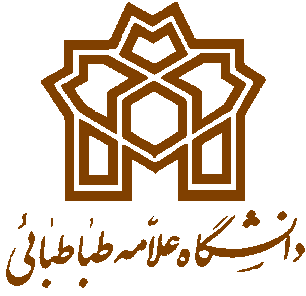 دانشکده ............................منابع ارزیابی جامع نیمسال دوم سال تحصیلی 99-98 رشته روابط بین المللدرس روابط خارجی ایراندانشکده ............................منابع ارزیابی جامع نیمسال دوم سال تحصیلی 99-98 رشته روابط بین المللدرس روابط خارجی ایراندانشکده ............................منابع ارزیابی جامع نیمسال دوم سال تحصیلی 99-98 رشته روابط بین المللدرس روابط خارجی ایراندانشکده ............................منابع ارزیابی جامع نیمسال دوم سال تحصیلی 99-98 رشته روابط بین المللدرس روابط خارجی ایراندانشکده ............................منابع ارزیابی جامع نیمسال دوم سال تحصیلی 99-98 رشته روابط بین المللدرس روابط خارجی ایراندانشکده ............................منابع ارزیابی جامع نیمسال دوم سال تحصیلی 99-98 رشته روابط بین المللدرس روابط خارجی ایراندانشکده ............................منابع ارزیابی جامع نیمسال دوم سال تحصیلی 99-98 رشته روابط بین المللدرس روابط خارجی ایرانمنابع اصلی (کتاب)منابع اصلی (کتاب)منابع اصلی (کتاب)منابع اصلی (کتاب)منابع اصلی (کتاب)منابع اصلی (کتاب)منابع اصلی (کتاب)ردیفنام و نام خانوادگی نویسنده (سال نشر/ سال نشر ترجمه)نام کامل کتابنام مترجمچاپمحل نشرنام ناشر1عبدالرضا هوشنگ مهدوی(1393)تاریخ روابط خارجی ایران از صفویه تا پایان جنکپگ دوم جهانی (1945- 1500)اولتهرانامیرکبیر2علیرض ازغندی (1390)روابط خارجی ایران دولت دست نشاندهتهرانقومس3محمد جعفر جوادی ارجمند (1392)روابط خارجی جمهوری اسلامی ایران با دول همجوارتهرانمیزان4Mehran kamrava(2018)Troubled Waters: Insecurity in the Persian GulfاولQatarPersian Gulf Studies)منابع کمکی (کتاب)منابع کمکی (کتاب)منابع کمکی (کتاب)منابع کمکی (کتاب)منابع کمکی (کتاب)منابع کمکی (کتاب)منابع کمکی (کتاب)1عبد الرضا هوشنگ مهدویتاریخ روابط خارجی ایران از پس از پایان جنگ جهانی دوم تا سقوط پهلویاولتهرانامیرکبیر2اصغر جعفری ولدانیروابط خارجی ایران بعد از انقلاب اسلامیاولتهران اوای نورمقالاتمقالاتمقالاتمقالاتمقالاتمقالاتمقالاتردیفعنوان مقالهنام نشریهشمارهدورهسالاسامی نویسندگان